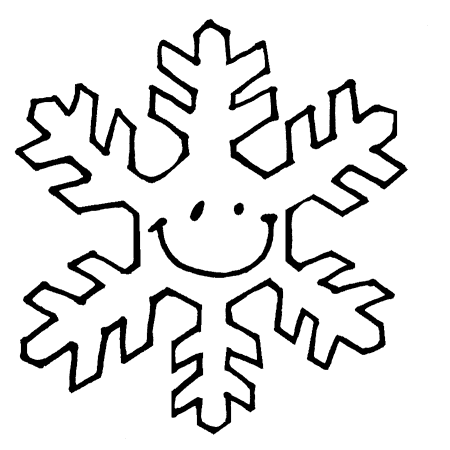 Mateřská škola ŠikulkaPŘEHLED VÝCHOVNĚ VZDĚLÁVACÍ PRÁCEpro třídu: TYGŘÍCIod 10.1.2022TÉMA: SNÍH, LED, MRÁZ, NASTAL ZIMNÍ ČASPODTÉMA: PŘÍRODA V ZIMĚCíl: Zima jako jedno z ročních období a co k němu patří Přiblížit dětem, co se děje v přírodě v zimě – poznávat led a sníh, mrázJak to mají v zimě volně žijící živočichovéRozvoj řečových schopností a jazykových dovedností, vysvětlujeme si různé pojmyOsvojovat si pravidla chování ve vztahu k druhémuPoznávat i jiné kultury a zeměObsah:Víme, co je pro zimu charakteristické a na co dávat pozor, jak se oblékatPovídáme si o volně žijících zvířatech a jak přečkávají zimuSeznamujeme se i s místy, kde je stále zima Věnujeme se pohybu a poznáváme své těloPovídáme si – učíme se formulovat otázky, odpovídat celou větouTřídíme dle různých kritérií a hledáme nadřazené pojmyHrajeme si se slovyČinnosti:Četba z knihy: Stela v zemi tučňáků, Tereza PařízkováProcvičujeme grafomotoriku, stříhání, jemnou motoriku – kreslíme, vybarvujeme, lepímeCvičíme, překonáváme překážkové dráhy, hrajeme pohybové hry, ale učíme se i relaxovatProcvičujeme i náš jazýček a nezapomínáme na dechová cvičeníChodíme na vycházky – pozorujeme, co se děje v příroděZpíváme si, recitujeme a zapojujeme i pohyb:My jsme malé bílé vločkyBude zima, bude mrázMráz, mráz, mráz, letí kolem násPřiletěla vrána, sedla do trnípřiletěla druhá, sedla vedle nípřiletěla třetí, sedla na špičkupřiletěla čtvrtá zpívat písničkuRampouch visí ze střechy
a vymýšlí neplechy.
Má však zmrzlé nožičky,
hlavičku i ručičky,
a tak jenom viset musí,
kdo chce, ať to taky zkusí.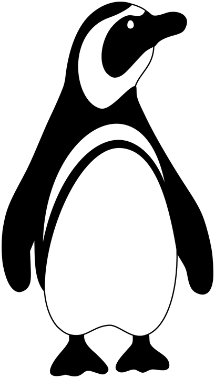 Ať si mrzne, ať je zima,Eskymákům, těm prima.Ze sněhu si staví dům,Postaví i sousedům.Společně si jídlo dají,se sněhem si rádi hrají.S tučňáky jsou kamarádi,Mají se tam všichni rádi.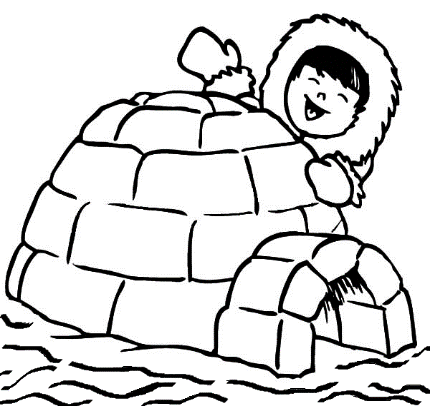 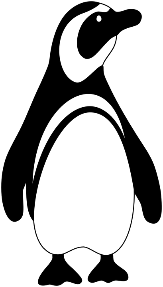 